О внесении изменений в постановление администрации города Канска от 01.06.2016 № 488В соответствии с Трудовым кодексом Российской Федерации, Решением Канского городского Совета депутатов от 30.05.2012 № 37-193 «О Положении о системе оплаты труда работников муниципальных учреждений культуры города Канска», руководствуясь статьями 30, 35 Устава города Канска, ПОСТАНОВЛЯЮ:1. Внести в постановление администрации города Канска от 01.06.2016 № 488 «Об утверждении Положения об оплате и стимулировании труда работников муниципальных учреждений культуры» (далее – Постановление) следующие изменения:1.1. В приложении к Постановлению «Положение об оплате труда и стимулировании труда работников муниципальных учреждений культуры» (далее – Положение):1.1.1. Раздел IV «Виды, размеры и условия осуществления выплат стимулирующего характера» Положения дополнить подпунктом 4.3.5 следующего содержания:«4.3.5 Персональная краевая выплата работникам, реализующим основную деятельность учреждений культуры (далее – основной персонал учреждений культуры), в размере 3 450 рублей на одного работника с учетом районного коэффициента и процентной надбавки к заработной плате за стаж работы в районах Крайнего Севера и приравненных к ним местностях или надбавки за работу в местностях с особыми климатическими условиями.Персональная краевая выплата работникам основного персонала учреждений культуры устанавливается на основании приказа руководителя учреждения.Персональная краевая выплата работникам основного персонала учреждений культуры производится сверх начисленной работнику месячной заработной платы (с учетом компенсационных выплат, в том числе доплаты до размера минимальной заработной платы (минимального размера оплаты труда), региональной выплаты и выплат стимулирующего характера), пропорционально отработанному времени.»;1.1.2. Приложения № 5, № 6 к Положению изложить в новой редакции, согласно приложения № 1, № 2 к настоящему постановлению.2.	Ведущему специалисту Отдела культуры администрации г. Канска опубликовать настоящее постановление в газете «Канский вестник», разместить на официальном сайте муниципального образования город Канск в сети Интернет.3. Контроль за исполнением настоящего постановления возложить на заместителя главы города по экономике и финансам Н.В. Кадач и заместителя главы города по социальной политике Н.И. Князеву.4. Настоящее постановление вступает в силу со дня официального опубликования и распространяется на правоотношения, возникшие с 01.06.2017.Глава города Канска                                                                                 Н.Н. КачанКРИТЕРИИ ОЦЕНКИ РЕЗУЛЬТАТИВНОСТИ И КАЧЕСТВА ТРУДАДЛЯ ОПРЕДЕЛЕНИЯ РАЗМЕРОВ ВЫПЛАТ ЗА ИНТЕНСИВНОСТЬИ ВЫСОКИЕ РЕЗУЛЬТАТЫ РАБОТЫ РАБОТНИКОВМУНИЦИПАЛЬНЫХ УЧРЕЖДЕНИЙ КУЛЬТУРЫПримечание. Содержание действующих критериев для установления выплаты за интенсивность и высокие результаты работы может уточняться и дополняться с учетом специфики учреждения при разработке положения о стимулировании работников учреждения.И.о. начальника Отдела культурыадминистрации г. Канска                                                                  Ю.А. ЛомоваКРИТЕРИИ ОЦЕНКИ РЕЗУЛЬТАТИВНОСТИ И КАЧЕСТВА ТРУДАДЛЯ ОПРЕДЕЛЕНИЯ РАЗМЕРОВ ВЫПЛАТ ЗА КАЧЕСТВО ВЫПОЛНЯЕМЫХРАБОТ РАБОТНИКАМ МУНИЦИПАЛЬНЫХ УЧРЕЖДЕНИЙ КУЛЬТУРЫПримечание. Содержание действующих критериев для установления выплаты за качество выполняемых работ может уточняться и дополняться с учетом специфики учреждения при разработке положения о стимулировании работников учреждения.И.о. начальника Отдела культурыадминистрации г. Канска                                                                    Ю.А. Ломова
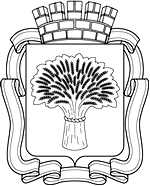 Российская ФедерацияАдминистрация города Канска
Красноярского краяПОСТАНОВЛЕНИЕРоссийская ФедерацияАдминистрация города Канска
Красноярского краяПОСТАНОВЛЕНИЕРоссийская ФедерацияАдминистрация города Канска
Красноярского краяПОСТАНОВЛЕНИЕРоссийская ФедерацияАдминистрация города Канска
Красноярского краяПОСТАНОВЛЕНИЕ26.06.2017 г.№ 566Приложение № 1к постановлению администрации г. Канска от 26.06.2017 № 566Приложение № 5к Положениюоб оплате и стимулировании труда работников муниципальныхучреждений культурыНаименование критерия оценки результативности и качества трудаСодержание критерия оценки результативности и качества трудаОценка в баллахИнтенсивность труда (по итогам предыдущего месяца)Внесение предложений по совершенствованию профессиональной деятельности и их внедрениедо 30Интенсивность труда (по итогам предыдущего месяца)Выполнение большего объема работы с использованием меньшего количества ресурсов (материальных, трудовых, временных)до 30Высокие результаты работы (по итогам предыдущего месяца)Применение в работе достижений науки и передовых методов работыдо 40Высокие результаты работы (по итогам предыдущего месяца)Участие организации и проведении мероприятий, направленных на повышение имиджа учреждениядо 40Высокие результаты работы (по итогам предыдущего месяца)Непосредственное участие в реализации проектов, программдо 50Приложение № 2к постановлению администрации г. Канска от 26.06.2017 № 566Приложение № 6к Положениюоб оплате и стимулировании труда работников муниципальныхучреждений культурыДолжностьНаименование критерия оценки результативности и качества трудаСодержание критерия оценки результативности и качества трудаОценка в баллахЗаведующий филиалом, отделом (сектором)стабильная деятельность подразделения, филиала (по итогам предыдущего месяца)своевременное выполнение плана работы структурного подразделения, филиаладо 40Заведующий филиалом, отделом (сектором)стабильная деятельность подразделения, филиала (по итогам предыдущего месяца)отсутствие претензий к деятельности структурного подразделения, филиала со стороны администрации учреждениядо 40Специалистыстабильное выполнение функциональных обязанностей (по итогам предыдущего месяца)своевременное, полное и достоверное представление отчетностидо 25Специалистыстабильное выполнение функциональных обязанностей (по итогам предыдущего месяца)достижение установленных показателей результатов трудадо 40Специалистыстабильное выполнение функциональных обязанностей (по итогам предыдущего месяца)отсутствие замечаний к специалисту со стороны администрации учреждениядо 15Технические исполнителикачественное выполнение функций по обеспечению деятельности учреждения (по итогам предыдущего месяца)соответствие обслуживаемого объекта нормативным требованиямдо 40Технические исполнителикачественное выполнение функций по обеспечению деятельности учреждения (по итогам предыдущего месяца)отсутствие замечаний к работнику со стороны администрации учреждениядо 40Рабочие и младший обслуживающий персоналкачественное выполнение функций по содержанию обслуживаемого объекта (по итогам предыдущего месяца)своевременное исполнение должностных обязанностей для обеспечения бесперебойного производственного и творческого процессадо 40Рабочие и младший обслуживающий персоналкачественное выполнение функций по содержанию обслуживаемого объекта (по итогам предыдущего месяца)отсутствие замечаний к работнику со стороны администрации учреждениядо 40Артистический персоналстабильное выполнение функциональных обязанностей (по итогам предыдущего месяца)наличие исполнительского мастерства (по результатам промежуточного тестирования и аттестации)до 40Артистический персоналстабильное выполнение функциональных обязанностей (по итогам предыдущего месяца)своевременное выполнение заданий художественного руководителя коллективадо 40Главный библиотекарь (библиограф)стабильное выполнение функциональных обязанностей (по итогам предыдущего месяца)организация научных исследований и участие в реализации результатов этих исследований (по результатам отчетов)до 40Главный библиотекарь (библиограф)стабильное выполнение функциональных обязанностей (по итогам предыдущего месяца)разработка программ, планов, положений и других документов для информационной и библиографической деятельности (по результатам отчетов)до 40Библиотекарь (библиограф)качество и эффективность библиотечных процессов по своему направлению деятельности (по итогам предыдущего месяца)достижение установленных показателей результатов трудадо 40Библиотекарь (библиограф)внедрение разнообразных, привлекательных форм массовой работы (по итогам предыдущего года)внедрение инновационных форм и методов работы с читателями (мин. 1 форма в год)до 40Библиотекарь (библиограф)качественное выполнение информационно-библиографических запросов с использованием различных типов источников (по итогам предыдущего месяца)использование не менее 3 типов источников при выполнении информационно-библиографических запросовдо 40Художественный персонал клубного учреждения и других аналогичных организацийстабильное выполнение функциональных обязанностей (по итогам предыдущего месяца)достижение установленных показателей результатов труда (количество мероприятий, семинаров и т.п.)до 40Художественный персонал клубного учреждения и других аналогичных организацийстабильное выполнение функциональных обязанностей (по итогам предыдущего месяца)своевременное выполнение заданий руководителя подразделениядо 40